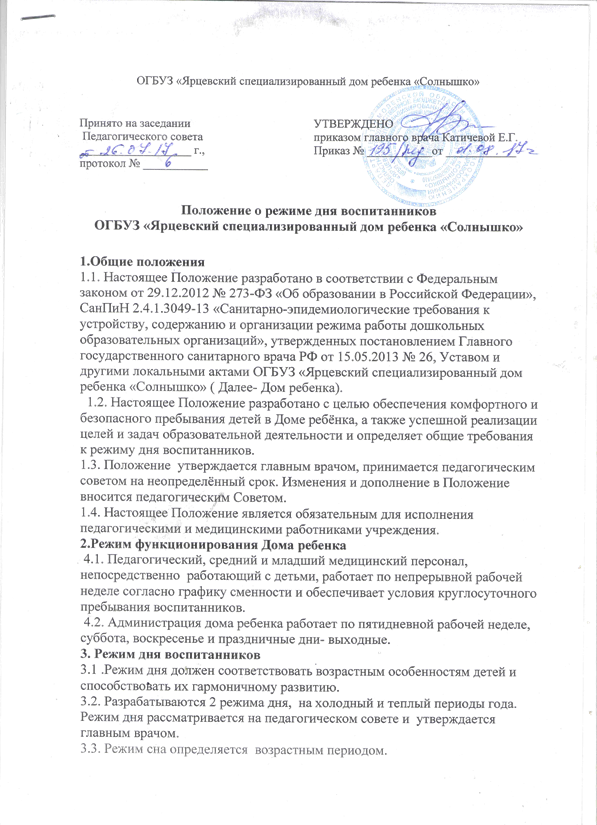 Возрастные периоды до года: от рождения до 2-3 мес, от 2-3 мес до 5-6 мес, от 5-6 мес ддо 9-10 мес, от 9-10 мес до 12 мес.Режим сна детей от 1 года до 3-4 летДлительность ежедневной прогулки составляет 3-4 часа. При температуре воздуха ниже минус 15 С0 и скорости ветра более 7 м/с продолжительность прогулок рекомендуется сокращать.Прогулка проводится  2 раза в день в первую и вторую половину дня, в а для детей до 1.5 лет в холодное время года прогулка на свежем воздухе заменяется сном на холодных верандах.Питание детей от 1 до 4 лет-пятиразовое.Питание воспитанников осуществляется на основе меню, разработанного в соответствии с возрастными норами, установленными законодательством Российской федерации, с учетом медицинских рекомендаций.4 . Режим осуществления образовательного процесса3.1. Образовательный процесс организуется на основании Образовательной программы дошкольного образования ОГБУЗ «Ярцевский специализированный дом ребенка «Солнышко» 3.2. Основу режима образовательного процесса в Доме ребенка составляет установленный распорядок сна и бодрствования, приёмов пищи, гигиенических и оздоровительных процедур, организованной образовательной деятельности (далее —ООД), прогулок и самостоятельной деятельности обучающихся. 3.4. Расписание ООД составляется в соответствии с СанПиН 2.4.1.3049-13 «Санитарно-эпидемиологические требования к устройству, содержанию и организации режима работы дошкольных образовательных организаций»возрасткормлениекормлениебодрствованиеДневной сонДневной сонНочной сонвозрастКол-воИнтервал, часДлительность, часКоличество периодовДлительность, час1-3 мес731-1.541.5-2103-6 мес63.51.5-23-41.5-2106-9 мес542-2.531.5-2109 мес- 1 год4-54-4.52.5-322-2.510возрастНочной сонПродолжительностьчасДневной сонколичествоДневной сонПродолжительность, час1г.- 1.5 г1023 1.5г-  4 лет1013